ГОСТ Р 52956-2008 Материалы магнитотвердые спеченные на основе сплава неодим-железо-бор. Классификация. Основные параметры
ГОСТ Р 52956-2008

Группа Э13     
     
НАЦИОНАЛЬНЫЙ СТАНДАРТ РОССИЙСКОЙ ФЕДЕРАЦИИМАТЕРИАЛЫ МАГНИТОТВЕРДЫЕ СПЕЧЕННЫЕ НА ОСНОВЕ СПЛАВА НЕОДИМ-ЖЕЛЕЗО-БОРКлассификация. Основные параметрыHard magnetic sintered materials on basis of neodymium-iron-boron alloys. Classification. Main parameters

ОКС 29.030
ОКП 63 9100Дата введения 2009-01-01     
     
Предисловие
Цели и принципы стандартизации в Российской Федерации установлены Федеральным законом от 27 декабря 2002 г. N 184-ФЗ "О техническом регулировании", а правила применения национальных стандартов Российской Федерации - ГОСТ Р 1.0-2004 "Стандартизация в Российской Федерации. Основные положения"

Сведения о стандарте
1 ПОДГОТОВЛЕН Центром безопасности и качества продукции и технологий "К-электро" ГОУВПО "Московский энергетический институт (Технический университет)", ГЦИ СИ "Магнетест" ФГУП "Спецмагнит"
2 ВНЕСЕН Техническим комитетом по стандартизации ТК 428 "Магнитные материалы и изделия"
3 УТВЕРЖДЕН И ВВЕДЕН В ДЕЙСТВИЕ Приказом Федерального агентства по техническому регулированию и метрологии от 18 сентября 2008 г. N 203-ст
4 Настоящий стандарт разработан с учетом основных нормативных положений международного стандарта МЭК 60404-8-1:2004 "Магнитные материалы. Часть 8-1. Спецификации конкретных материалов. Магнитотвердые материалы" (IEC 60404-8-1:2004 "Magnetic materials - Part 8-1: Specifications for individual materials - Magnetically hard materials", NEQ)
5 ВВЕДЕН ВПЕРВЫЕ


Информация об изменениях к настоящему стандарту публикуется в ежегодно издаваемом информационном указателе "Национальные стандарты", а текст изменений и поправок - в ежемесячно издаваемых информационных указателях "Национальные стандарты". В случае пересмотра (замены) или отмены настоящего стандарта соответствующее уведомление будет опубликовано в ежемесячно издаваемом информационном указателе "Национальные стандарты". Соответствующая информация, уведомление и тексты размещаются также в информационной системе общего пользования - на официальном сайте Федерального агентства по техническому регулированию и метрологии в сети Интернет

Введение
Появление новых высококоэрцитивных магнитных материалов и развитие технологии их производства привели к широкому применению постоянных магнитов в различных областях техники и народного хозяйства. К наиболее перспективным материалам относятся магнитотвердые спеченные материалы на основе сплава неодим-железо-бор, имеющие рекордные значения важных для практического применения магнитных параметров.

Основные параметры материалов нормируются международным стандартом МЭК 60404-8-1:2004, немецким национальным стандартом DIN IEC 60404-8-1:2005, а также каталогами крупнейших фирм ведущих промышленно развитых стран.

Национальные стандарты: ГОСТ 17809-72, ГОСТ 21559-76, ГОСТ 24897-81 охватывают только литые, деформируемые и спеченные на основе сплава самарий-кобальт магнитотвердые материалы.

Настоящий стандарт учитывает возможности многочисленных российских производителей этих материалов, повышает их конкурентоспособность и облегчает рациональный выбор марок материалов при проектировании магнитных изделий.

1 Область применения
Настоящий стандарт распространяется на промышленные спеченные магнитотвердые материалы на основе сплава неодим-железо-бор (NdFeB) (далее - материалы) и устанавливает номенклатуру марок материалов, включающую как наиболее применяемые, так и недавно разработанные перспективные материалы.

Настоящий стандарт не распространяется на спеченные магнитотвердые материалы по ГОСТ 21559.

2 Нормативные ссылки
В настоящем стандарте использованы нормативные ссылки на следующие стандарты:

ГОСТ 8.417-2002 Государственная система обеспечения единства измерений. Единицы величин

ГОСТ 1494-77 Электротехника. Буквенные обозначения основных величин

ГОСТ 19693-74 Материалы магнитные. Термины и определения

ГОСТ 21559-76 Материалы магнитотвердые спеченные. Марки

Примечание - При пользовании настоящим стандартом целесообразно проверить действие ссылочных стандартов в информационной системе общего пользования - на официальном сайте Федерального агентства по техническому регулированию и метрологии в сети Интернет или по ежегодно издаваемому информационному указателю "Национальные стандарты", который опубликован по состоянию на 1 января текущего года, и по соответствующим ежемесячно издаваемым информационным указателям, опубликованным в текущем году. Если ссылочный стандарт заменен (изменен), то при пользовании настоящим стандартом следует руководствоваться заменяющим (измененным) стандартом. Если ссылочный стандарт отменен без замены, то положение, в котором дана ссылка на него, применяется в части, не затрагивающей эту ссылку.

3 Термины и определения
В настоящем стандарте применены термины по ГОСТ 19693, [1], [2].

4 Классификация. Основные параметры4.1 К магнитотвердым материалам на основе сплава неодим-железо-бор относятся магнитные материалы, химический состав которых соответствует нормам, приведенным в таблице 1.


Таблица 1 - Химический состав материалов
В процентах по массе4.2 Типовой способ изготовления материала включает прессование порошка сплава в магнитном поле и спекание прессовок в вакууме или в среде инертного газа.
4.3 Стандартные марки материалов, диапазоны типовых значений магнитных параметров, наличие анизотропии магнитных свойств и плотность материалов приведены в таблице 2.


Таблица 2 - Магнитные параметры и плотность материалов (диапазоны типовых значений)
4.4 Единицы магнитных величин и буквенные обозначения магнитных параметров материалов должны соответствовать ГОСТ 8.417 и ГОСТ 1494.
4.5 Температурные зависимости магнитных параметров, механические, электрические и тепловые свойства материалов приведены в приложении А.
4.6 Типичные кривые размагничивания материалов при различных температурах приведены в приложении Б.
4.7 Условное обозначение стандартной марки материала должно включать: общее обозначение типа материала - НмБ, минимально допустимое значение , минимально допустимое значение , деленное на 10, обозначение настоящего стандарта.

Пример - НмБ 250/80 ГОСТ Р 52956-2008

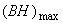 5 Методы контроля5.1 Контроль основных магнитных параметров материалов проводится при идентификации марок материалов при контроле технологического процесса.
5.2 Количество испытуемых образцов материала и порядок их отбора устанавливают в нормативных документах на технологический процесс.
5.3 Требования к образцам материалов и методики выполнения измерений основных магнитных параметров материалов должны соответствовать ГОСТ 21559.
5.4 Образцы материалов поставке не подлежат.

Приложение А (справочное). Температурные зависимости магнитных параметров, механические, электрические и тепловые свойства материаловПриложение А
(справочное)
Таблица А.1 - Температурные зависимости магнитных параметров материалов


Таблица А.2 - Механические, электрические и тепловые свойства материалов (обобщенные данные)


Продолжение таблицы А.2
Приложение Б (справочное). Типичные кривые размагничивания материалов при различных температурах

Приложение Б
(справочное)Рисунок Б.1 - Кривые размагничивания материала НмБ 280/120 в диапазоне температур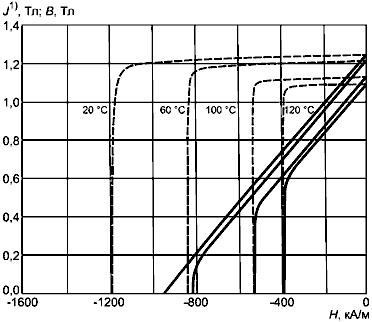 _______________
  - магнитная поляризация [2] (пунктирные линии).
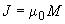 Рисунок Б.1 - Кривые размагничивания материала НмБ 280/120 в диапазоне температурРисунок Б.2 - Кривые размагничивания материала НмБ 280/130 в диапазоне температур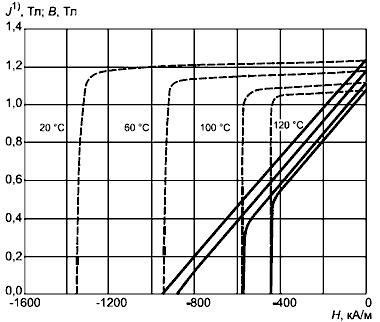 _______________
  - магнитная поляризация [2] (пунктирные линии).
Рисунок Б.2 - Кривые размагничивания материала НмБ 280/130 в диапазоне температурРисунок Б.3 - Кривые размагничивания материала НмБ 200/190 в диапазоне температур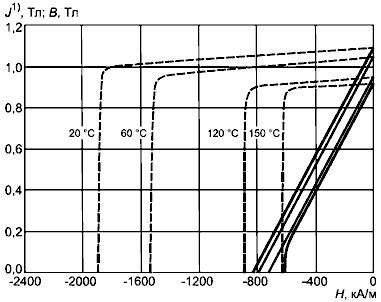 _______________
  - магнитная поляризация [2] (пунктирные линии).
Рисунок Б.3 - Кривые размагничивания материала НмБ 200/190 в диапазоне температурРисунок Б.4 - Кривые размагничивания материала НмБ 240/200 в диапазоне температур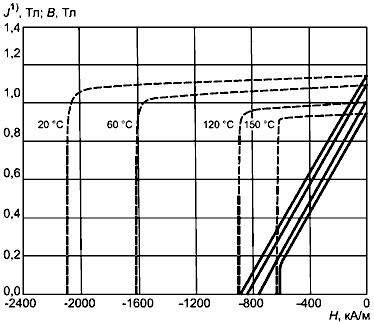 _______________
  - магнитная поляризация [2] (пунктирные линии).
Рисунок Б.4 - Кривые размагничивания материала НмБ 240/200 в диапазоне температурБиблиография
[1] МЭК 60404-1:2004 Магнитные материалы. Часть 1. Классификация

(IEC 60404-1:2004) (Magnetic materials. Part 1: Classification)

[2] МЭК 50(221):1990 Международный электротехнический словарь. Глава 221 Магнитные материалы и компоненты

(IEC 50 (221): 1990) (International electrotechnical vocabulary. Chapter 221: Magnetic materials and components)

NdСоВДругие РЗЭ(например, 
Dy, Pr, Tb)Другие элементы (например, 
Nb, Al, Ga, Mo, V, Ti)FeОт 10 до 37От 0 до 20От 1 до 2От 0 до 25От 0 до 5Остальное РЗЭ - редкоземельные элементы. РЗЭ - редкоземельные элементы. РЗЭ - редкоземельные элементы. РЗЭ - редкоземельные элементы. РЗЭ - редкоземельные элементы. РЗЭ - редкоземельные элементы.Стандартная марка NdFeBМаксимальное энергетическое произведение , кДж/мОстаточная магнитная индукция , ТлКоэрцитивная силаКоэрцитивная силаМагнитная проницаемость возврата Плотность , кг·мпо магнитной индукции , кА/мпо намагни-
ченности , кА/мНмБ 200/80 
а200-2201,00-1,08680-700800От 1,05 до 1,10От 7,3 до 7,6НмБ 220/80а220-2501,08-1,13680-700800НмБ 250/80а250-2901,13-1,23680-700800НмБ290/80*а290-3201,23-1,31700-750800НмБ 320/88*а320-3601,31-1,35750-800800НмБ 360/90*а360-3801,35-1,42800-850900НмБ 380/100*а380-4001,42-1,46850-9901000НмБ 170/110а170-2000,98-1,00700-7201100НмБ 200/110а200-2201,00-1,08720-7501100НмБ 220/110а220-2501,08-1,13750-8401100НмБ 250/120*а250-2801,13-1,24840-9001200НмБ 280/120*а280-3201,24-1,31900-9201200НмБ 320/120а320-3601,31-1,35920-9401200НмБ 360/120а360-3801,35-1,38940-9701200НмБ 150/130*а150-1700,94-0,98680-7001300НмБ 170/130а170-2100,98-1,06700-7901300НмБ 210/130*а210-2501,06-1,13790-8401300НмБ 250/130а250-2801,13-1,21840-8801300НмБ 280/130а280-3101,21-1,30880-9001300НмБ 310/130*а310-3401,30-1,33900-9201300НмБ 340/130*а340-3601,33-1,39920-9801300НмБ 150/160а150-1700,94-0,98680-7001600НмБ 170/160а170-2100,98-1,06700-7901600НмБ 210/160а210-2501,06-1,13790-8401600НмБ 250/160а250-2801,13-1,21840-9001600НмБ 280/160а280-3101,21-1,30900-9201600НмБ 310/160а310-3301,30-1,32920-9501600НмБ 150/190а150-1700,94-0,98680-7001900НмБ 170/190а170-2000,98-1,06700-7601900НмБ 200/190*а200-2401,06-1,16760-8401900НмБ 240/200*а240-2601,16-1,21760-8402000НмБ 260/200*а260-2801,21-1,25840-9002000НмБ 150/240а150-1700,94-0,98680-7002400НмБ 170/240а170-2100,98-1,06700-7602400НмБ 210/240*а210-2501,06-1,20760-8302400НмБ 250/240*а250-2801,20-1,25830-8602400НмБ 150/270а150-1700,94-0,98680-7002700НмБ 170/270а170-2100,98-1,06700-7802700НмБ 210/270а210-2501,06-1,20780-8302700НмБ 250/270а250-2801,20-1,23830-8502700 "*" - марка соответствует [1].

 а - наличие анизотропии магнитных свойств.

Примечание - Температура при измерениях магнитных параметров материалов - (20±2) °С. "*" - марка соответствует [1].

 а - наличие анизотропии магнитных свойств.

Примечание - Температура при измерениях магнитных параметров материалов - (20±2) °С. "*" - марка соответствует [1].

 а - наличие анизотропии магнитных свойств.

Примечание - Температура при измерениях магнитных параметров материалов - (20±2) °С. "*" - марка соответствует [1].

 а - наличие анизотропии магнитных свойств.

Примечание - Температура при измерениях магнитных параметров материалов - (20±2) °С. "*" - марка соответствует [1].

 а - наличие анизотропии магнитных свойств.

Примечание - Температура при измерениях магнитных параметров материалов - (20±2) °С. "*" - марка соответствует [1].

 а - наличие анизотропии магнитных свойств.

Примечание - Температура при измерениях магнитных параметров материалов - (20±2) °С. "*" - марка соответствует [1].

 а - наличие анизотропии магнитных свойств.

Примечание - Температура при измерениях магнитных параметров материалов - (20±2) °С. "*" - марка соответствует [1].

 а - наличие анизотропии магнитных свойств.

Примечание - Температура при измерениях магнитных параметров материалов - (20±2) °С.Стандартная марка NdFeBМаксимальная рабочая температура, К, 
не менееТемпература Кюри , К, 
не менееОтносительные изменения параметров в диапазоне температур 293 К - 373 КОтносительные изменения параметров в диапазоне температур 293 К - 373 К, %/К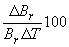 , %/К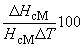 НмБ 200/80

НмБ 220/80

НмБ 250/80

НмБ 290/80

НмБ 320/88

НмБ 360/90

НмБ 380/100

НмБ 170/110

НмБ 200/110

НмБ 220/110353583От -0,12 до -0,08От -0,59 до -0,45НмБ 250/120

НмБ 280/120

НмБ 320/120

НмБ 360/120373593НмБ 150/130

НмБ 170/130

НмБ 210/130

НмБ 250/130

НмБ 280/130

НмБ 310/130

НмБ 340/130393603НмБ 150/160

НмБ 170/160

НмБ 210/160

НмБ 250/160

НмБ 280/160

НмБ 310/160413613НмБ 150/190

НмБ 170/190

НмБ 200/190

НмБ 240/200

НмБ 260/200433613НмБ 150/240

НмБ 170/240

НмБ 210/240

НмБ 250/240453623НмБ 150/270

НмБ 170/270

НмБ 210/270

НмБ 250/270493623 Максимальная рабочая температура - предельная температура нагрева образца материала, при которой значение коэрцитивной силы по намагниченности остается больше 400 кА/м. Максимальная рабочая температура - предельная температура нагрева образца материала, при которой значение коэрцитивной силы по намагниченности остается больше 400 кА/м. Максимальная рабочая температура - предельная температура нагрева образца материала, при которой значение коэрцитивной силы по намагниченности остается больше 400 кА/м. Максимальная рабочая температура - предельная температура нагрева образца материала, при которой значение коэрцитивной силы по намагниченности остается больше 400 кА/м. Максимальная рабочая температура - предельная температура нагрева образца материала, при которой значение коэрцитивной силы по намагниченности остается больше 400 кА/м.Модуль Юнга , ГПаПределы прочности, МПаПределы прочности, МПаПределы прочности, МПаТвердость HRcна изгибна сжатиена растяжение150210-290750-112070-13052-54Удельное электрическое сопротивление , Ом·мУдельная теплоемкость , Дж·кг·КТеплопроводность , Вт·м·КТемпературный коэффициент линейного расширения , 10 КТемпературный коэффициент линейного расширения , 10 Квдоль направления намагничиванияпоперек направления намагничивания1,6·1044095-1